                                                                                                              …	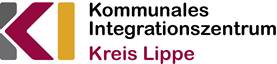 Bitte senden Sie diese Anmeldung bis zum 16.09.2016an das Kommunale Integrationszentrum Lippe, kommunales-integrationszentrum@kreis-lippe.de oder melden Sie sich unter Tel: 05231/623660 an.AnmeldungHiermit melde ich mich / wir uns verbindlich zu folgender Veranstaltung an: „Workshop zur Unterstützung bei der Beantragung der Integrationsstellen“ am 26.09.2016, 14.00 bis 16.00 Uhr im Feuerwehrausbildungszentrum LemgoDen nachstehenden Angaben entsprechend, nehmen wir bei Rückfragen Kontakt mit Ihnen auf und senden Ihnen eine Zu- bzw. Absage.Schule:1) Vorname, Name:Funktion: 2) Vorname, Name:Funktion:Telefon:E-Mail: